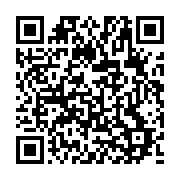 Уникальный идентификатор договора микрозайма ______________________________________ДОГОВОР МИКРОЗАЙМА № _________-1-22г. Ставрополь	                                                      «____» _________ 20__ г.Некоммерческая организация микрокредитная компания "Фонд микрофинансирования субъектов малого и среднего предпринимательства в Ставропольском крае" именуемая в дальнейшем «Заимодавец», лице ________________________________, действующего на основании __________________, с одной стороны, и ____________________________________, именуемый в дальнейшем «Заемщик», в лице _________________________________________, действующего(ей) на основании ________________, с другой стороны, вместе именуемые «Стороны», на основании протокола Комитета по микрозаймам от «___» __________ 20__ г. № _____ заключили настоящий Договор микрозайма (далее Договор) о нижеследующем:  1. Предмет договора1.1. Заимодавец передает Заемщику в собственность денежные средства (далее - сумма займа) в размере__________ (_________)  рублей на срок: ____ месяц(ев) под  __ (____)    процентов годовых, а Заемщик принимает денежные средства и обязуется возвратить Заимодавцу сумму микрозайма (далее - займа) и проценты за пользование займом в соответствии с Графиком платежей (далее - график), который является неотъемлемой частью настоящего Договора (Приложение № 1). 2. УСЛОВИЯ И ПОРЯДОК ПРЕДОСТАВЛЕНИЯ ЗАЙМА2.1. Заимодавец передает Заемщику сумму займа на цели: ________________________.2.2. Исполнение обязательств Заемщика по Договору   обеспечивается: 2.2.1. Договорами залога:- договор № _____-__-___ от «___» _______ 20__ г., _______________;2.2.2. Договорами поручительства:- договор поручительства № ________-____-____ от «____» _________ 20_____ г.;2.3. Займодавец передает сумму займа в собственность Заемщика посредством безналичного перечисления на банковский счет Заемщика: № _______________________ в _________________________________.2.4. Фактом передачи суммы займа считается перечисление суммы займа на банковский счет Заемщика.2.5. Заемщик дает свое согласие на осуществление министерством экономического развития Ставропольского края и/или органами государственного финансового контроля проверок соблюдения Заемщиком порядка и условий получения займа. 3. Права и обязанности сторон3.1. Заемщик обязан:3.1.1. Возвратить сумму займа и причитающиеся проценты за пользование суммой займа, в сроки установленные графиком.3.1.2. Обеспечить допуск Займодавца для фактической проверки места ведения предпринимательской деятельности и осуществления контроля за целевым использованием суммы займа.3.1.3. Вернуть сумму займа и начисленные проценты досрочно, в случаях, предусмотренных в п. 3.3.4. настоящего Договора.3.1.4. Уведомить Займодавца в срок не позднее 30 (тридцати) календарных дней после вступления в силу следующих изменений с предоставлением подтверждающих документов: об изменении юридического (фактического) адреса регистрации (прописки), фактического места жительства, фамилии, имени, отчества, паспортных данных, а также об изменениях полномочий должностных лиц, уполномоченных на заключение сделок от имени Заемщика, состава учредителей Заемщика и иных обстоятельств, способных повлиять на выполнение Заемщиком обязательств по настоящему договору.3.1.5. Предоставить в течение 90 календарных дней после получения суммы займа в целях подтверждения исполнения обязательств по настоящему договору и целевого использования суммы займа (за исключением случаев предоставления микрозаймов на пополнение оборотных средств):- копии платежных документов (платежные поручения, кассовые чеки), подтверждающие целевое использование суммы займа;- копии товарных накладных, иных документов, подтверждающих целевое использование займа.Неиспользованная часть микрозайма, при условии полного достижения целей, подлежит возврату Фонду в срок не позднее 10 (десяти) рабочих дней с даты предоставления подтверждающих документов по целевому использованию по банковским реквизитам, указанным в разделе 11 настоящего Договора. 3.1.6. В случае передачи в залог имущества, приобретаемого Заемщиком за счет средств микрозайма, Заемщик обязуется предоставить оригиналы документов в срок, установленный п.2.2. настоящего Договора, подтверждающих право собственности на такое имущество: ПТС/ПСМ/Техническая документация на оборудование/Выписки из единого реестра недвижимости или иные договора/документы (далее – Документы по залогу), а также заключить соответствующий договор залога. Бывшее в употреблении имущество, приобретенное Заемщиком, подлежит оценке до заключения договора залога. 3.1.7. Предоставлять ежеквартально по состоянию на отчетную дату (с момента получения микрозайма) расчет по страховым взносам за предыдущий отчетный период (раздел 1, раздел 2), с квитанцией о приеме расчета в электронном виде  либо с подлинной отметкой о приеме расчета налоговым органом,  в срок не позднее 5 (Пяти) рабочих дней  после сдачи отчета в установленные действующим законодательством сроки. Ознакомлен с п. 3.1.5, 3.1.6, 3.1.7 «Заемщик»_______________/______________________/3.1.8. Уведомить Займодавца в срок не позднее одного рабочего дня о случаях принятия компетентным государственным органом или уполномоченным органом управления Заемщика решения о его ликвидации (реорганизации) или о наступлении события, которое по действующему законодательству РФ может привести к таким последствиям, или о случаях когда Заемщик прекратил или существенно изменил характер деятельности, которую он осуществлял на момент заключения настоящего Договора, а также о случаях, когда Заемщик в соответствии с действующим законодательством РФ имеет признаки банкротства.3.1.9. Уведомить Займодавца в срок не позднее одного рабочего дня о наложении ареста на имущество Заемщика.3.1.10. Не привлекать другие кредиты и/или займы (в том числе - путём выпуска векселей), не выступать поручителем по обязательствам третьих лиц, без письменного согласия Займодавца на совершение данных действий.3.1.11. Заемщик берет на себя обязанность по исполнению дополнительного условия, установленного решением Комитета по выдаче микрозаймов со своевременным (не позднее даты, установленной решением Комитета) предоставлением подтверждающих документов.3.1.12. Заемщик обязан, по требованию Займодавца, предоставить надлежащим образом заверенные копии финансовых или бухгалтерских документов в срок не более 5 (пяти) рабочих дней с даты получения запроса Фонда по телефону либо электронной почтой в случае:а) нарушения графика платежей;б) запроса согласия Займодавца в соответствии с пунктом 3.1.10 настоящего Договора;в) обращения по изменению графика платежей;г) запроса контролирующих органов.3.2. Заемщик имеет право на досрочное полное или частичное погашение суммы микрозайма. Заемщик - Индивидуальный предприниматель/Индивидуальный предприниматель Глава К(Ф)Х обязан не менее чем за 10 календарных дней письменно уведомить Займодавца. Одновременно производится уплата процентов на досрочно возвращаемую сумму, начисленных за соответствующий период. Заемщик-юридическое лицо обязан письменно уведомить о намерении погасить полностью или частично сумму микрозайма.  По заявлению заёмщика График платежей может быть изменен решением комитета по микрозаймам.3.3. Займодавец имеет право:  3.3.1. На получение с Заемщика процентов за пользованием займом в размерах и в порядке, определенных настоящим договором.3.3.2. Перенести дату погашения платежей по графику на следующий рабочий день, в случае совпадения даты платежа с праздничным (выходным) днем.3.3.3. Осуществлять проверку целевого использования займа.3.3.4. Потребовать досрочного возврата суммы займа и уплаты причитающихся процентов в случаях:3.3.4.1. нарушения заемщиком сроков, установленных настоящим договором, возврата очередной части суммы займа вместе с процентами за пользование займом, причитающимися на момент его возврата, а также при утрате обеспечения или ухудшении его условий по обстоятельствам, за которые Займодавец не отвечает (п.2 ст.811, ст.813 ГК РФ);3.3.4.2. установления фактов недостоверности предоставленных Заемщиком документов и сведений о его финансово-хозяйственной деятельности, предоставленном обеспечении и других обстоятельствах, имеющих существенное значение для положительного решения вопроса о предоставлении займа;3.3.4.3.  в случае если компетентный государственный орган или уполномоченный орган управления Заемщика принял решение о его ликвидации (реорганизации) или наступило событие, которое по действующему законодательству может привести к таким последствиям, или Заемщик прекратил или существенно изменил характер деятельности, которую он осуществлял на момент заключения настоящего Договора, а также если Заемщик в соответствии с действующим законодательством имеет признаки банкротства;3.3.4.4. если любой договор, заключенный в обеспечение обязательств по настоящему Договору, был нарушен, прекратил свое действие, признан в установленном порядке недействительным или его исполнение стало невозможным по какой-либо причине;3.3.4.5. если наложен арест на имущество Заемщика, предоставляющий угрозу по выполнению обязанностей перед Займодавцем по настоящему договору;3.3.4.6. в случае невыполнения Заемщиком требований, установленных пунктами 2.5., 3.1.2. настоящего договора.Требование Займодавца о досрочном возврате займа и процентов должно быть исполнено Заемщиком в течение 30 календарных дней с момента получения Заемщиком от Займодавца соответствующего требования о досрочном возврате займа и причитающихся процентов. 3.3.5. В случае необходимости требовать от заемщика страхования заложенного имущества в пользу Заимодавца от рисков утраты и повреждения обеспечения по займу. При этом страховая сумма по договору страхования должна быть не ниже суммы займа и процентов, причитающихся Заимодавцу в течение срока действия договора страхования. Страхование производится на весь срок исполнения обязательства в страховой компании, определенной по согласованию с Займодавцем.3.3.6. В случае неисполнения условий договора, предусмотренных п.3.1. отказать Заемщику в рассмотрении заявления о предоставлении микрозайма при повторном обращении в Фонд.3.3.7. Займодавец на основании пункта 4 статьи 5 «О кредитных историях» от 30.12.2004 г. №218-ФЗ предоставляет информации в бюро кредитных историй и получает информацию о Заемщике из бюро кредитных историй в порядке, установленном действующим законодательством Российской Федерации, а также передает информацию юридическим лицам и индивидуальным предпринимателям, осуществляющим оказание профессиональных услуг по проверке кредитных досье Заемщика, и иным лицам в целях реализации прав, предусмотренных настоящим Договором.3.4. При исполнении своих обязательств по Договору Стороны обязуются соблюдать требования базового стандарта защиты прав и интересов физических и юридических лиц - получателей финансовых услуг, оказываемых членами саморегулируемых организаций в сфере финансового рынка, объединяющих микрофинансовые организации, утвержденного Банком России от 22.06.2017 г.4. Периодичность платежей по возврату суммы займа и процентов на сумму займа4.1. Возвращение суммы займа осуществляется Заемщиком в сроки, установленные графиком, указанные в Приложении №1, являющимся неотъемлемой частью настоящего Договора (далее Приложение №1). 4.2. Сумма платежей в счет погашения займа предусмотрена в графике, указанном в Приложении №1.4.3. Уплата процентов за пользование займом производится Заемщиком ежемесячно, в сроки, установленные графиком (Приложение №1).4.4. При досрочном исполнении обязательства по возврату суммы займа проценты выплачиваются согласно п.3.2. настоящего договора.4.5. При несвоевременном перечислении платежа в погашение микрозайма или уплаты процентов, Заемщик уплачивает Займодавцу неустойку (пени) в размере 0,1 (ноль целых одна десятая) % от суммы просроченного платежа за каждый день просрочки, до даты погашения просроченной задолженности. Начисление неустойки (пени) производится со дня следующего за днем наступления срока платежа, согласно графику, до дня фактической оплаты задолженности включительно.4.6. В случае, если сумма, внесенная Заемщиком в счет погашения ежемесячного платежа, превышает сумму, указанную в графике, то излишне уплаченная сумма будет списана в счет платежа по графику в следующем процентном периоде.5. Условия расчетов и платежей5.1. Возврат суммы займа, уплата процентов за пользование суммой займа и неустойки производится путем перечисления на следующий банковский счет Заимодавца:№_____________________  в ____________________________________________________.  5.2. Датой погашения задолженности по настоящему Договору (суммы займа, процентов за пользование суммой займа, неустойки) является дата поступления средств на банковский счет Займодавца. В случае внесения Заемщиком авансового платежа, списание производится в дату, установленную Графиком, являющимся неотъемлемой частью настоящего Договора.5.3. Проценты за пользование займом начисляются и уплачиваются в следующем порядке:проценты за пользование займом начисляются по формуле простых процентов на остаток задолженности по займу (основному долгу), отражаемый на начало операционного дня, в соответствии с расчетной базой, в которой количество дней в году и количество дней в месяце принимаются равными количеству фактических календарных дней; проценты за пользование займом начисляются начиная с даты, следующей за датой перечисления займа на банковский счет Заемщика, определенной настоящим Договором, и заканчивая датой фактического погашения (возврата) займа (включительно);  сумма подлежащих уплате процентов за пользование Займом начисляется ежемесячно на  число (включительно) текущего месяца;проценты за пользование Займом уплачиваются: - не позднее  числа текущего месяца, а за последний месяц пользования займом – одновременно с погашением Займа (основного долга);- если день уплаты процентов приходится на нерабочий день, то днем уплаты считается ближайший следующий за ним рабочий день (кроме последнего платежа).5.4. Суммы, поступающие в счет погашения задолженности по настоящему Договору, направляются, вне зависимости от назначения платежа, указанного в платежном документе, в следующей очередности:- на возмещение судебных и иных расходов по взысканию задолженности;- на уплату просроченных процентов за пользование суммой займа;- на погашение просроченных платежей по основной сумме займа;- на уплату срочных процентов за пользование суммой займа;- на погашение срочной задолженности по основной сумме займа;- на уплату неустойки за неисполнение обязательств по Договору в установленный срок.5.5. Заемщик возмещает все расходы Займодавца, связанные с взысканием задолженности по настоящему Договору.5.6. Заемщик отвечает по своим обязательствам перед Заимодавцем всем своим имуществом в пределах задолженности по возврату займа, процентам за пользование займом, неустойки и расходам, связанным по взысканию задолженности по займу.5.7. Обязательства Заемщика считаются надлежаще и полностью исполненными после возврата Заимодавцу всей суммы Займа, уплаты процентов за пользование займом, неустойки в соответствии с условиями настоящего Договора, определяемые на дату возврата займа, и возмещения расходов, связанных с взысканием задолженности.5.8. По письменному заявлению Заемщика Займодавец совершает операции по сопровождению микрозаймов, оплата которых осуществляется Заемщиком по тарифам комиссионного вознаграждения действующих на дату обращения и утвержденных Займодавцем. Порядок оплаты – 100 % предоплата путем перечисления денежных средств на счет Займодавца непосредственно до момента совершения Займодавцем операции по сопровождению микрозайма. Тарифы комиссионного вознаграждения Займодавца за совершение операций по сопровождению микрозаймов размещены на сайте Займодавца в информационно-телекоммуникационной сети Интернет: www.microfond26.ru. 5.9. В случае образования остатка излишне перечисленных денежных средств Заемщиком при полном погашении суммы займа, Займодавец возвращает остаток Заемщику на расчетный счет за вычетом оплаты комиссии банку за обработку платежных документов. В случае закрытия расчетного счета, или изменения реквизитов Заемщика Займодавец оставляет за собой право зачислить остаток денежных средств на счет доходов.В случае, если остаток денежных средств менее, чем комиссия банка за обработку платежных документов, Займодавец оставляет за собой право зачислить остаток денежных средств на счет доходов.6. Ответственность сторон6.1. В случае неисполнения или ненадлежащего исполнения одной из сторон своих обязательств по настоящему Договору она обязана возместить другой стороне причиненные таким неисполнением убытки.6.2. В случаях, не предусмотренных настоящим Договором, имущественная ответственность определяется в соответствии с законодательством Российской Федерации. 6.3. При невыполнении Заемщиком обязанностей и условий, предусмотренных п. 3.1.4., 3.1.9 Договора, Заимодавец взыскивает с Заемщика за каждый факт неисполнения неустойку (штраф) в размере 5 000 (Пять тысяч) рублей, установленных на дату подписания Договора.Уплата неустойки (штрафа) не освобождает Заемщика от выполнения его обязанностей по настоящему Договору.6.4. За непредставление Документов по залогу, предусмотренных п. 3.1.6 Договора займа, в случаях и в сроки, установленные данным Договором, Заемщик уплачивает за каждый день просрочки предоставления Документов по залогу Займодавцу/Залогодержателю неустойку (пени) в размере 0,1 (ноль целых одна десятая) % от суммы выданного микрозайма за каждый день просрочки предоставления с даты возникновения такой обязанности до момента фактического предоставления включительно.6.5. За нарушение обязанностей, предусмотренных п. 3.1.5, 3.1.7, 3.1.11 Договора займа Заемщик уплачивает Займодавцу неустойку (штраф) в виде 10 (десяти) процентов годовых от остатка задолженности по займу за каждое перечисленное нарушение за каждый день просрочки с даты возникновения просрочки исполнения такой обязанности по заключенному Договору микрозайма до момента предоставления в Фонд документов, подтверждающих исполнение обязательства.6.6. За нарушение требований, предусмотренных п. 2.1., 3.1.10 Договора займа Заемщик уплачивает Займодавцу неустойку (штраф) в виде 10 (Десяти) процентов годовых от остатка  задолженности по займу за каждое перечисленное нарушение за каждый день, с даты выявления (включительно) и до даты выполнения своего обязательства по возврату суммы микрозайма, предусмотренной п. 1.1 настоящего Договора.  6.7. Совокупный размер ответственности за неисполнение или ненадлежащее исполнение Заемщиком обязательств, ответственность за которые установлена п. 6.5, 6.6 настоящего Договора, не может превышать 10 (Десять) процентов годовых за все допущенные нарушения.6.8. Займодавец уведомляет Заемщика о применении неустойки (штрафа) в соответствии с п.п. 6.3., 6.4., 6.5., 6.6, в т.ч. о дате вступления ее в силу, в течение 5 (Пяти) рабочих дней с даты принятия решения.Ознакомлен с п. 6.3, 6.4, 6.5, 6.6, 6.7, 6.8 «Заемщик»___________/______________________/7. Конфиденциальность7.1. Займодавец и Заемщик обязуются не разглашать каким-либо способом третьим лицам информацию, содержащуюся в настоящем Договоре, и любую иную информацию, которой Займодавец и Заемщик обменяются в связи с подготовкой и исполнением настоящего Договора, включая персональные данные Заемщика (далее – «Конфиденциальная информация) (соблюдать конфиденциальность), за исключением случаев, предусмотренных настоящим Договором, в том числе, когда Конфиденциальная информация разглашается:7.1.1. В соответствии с законодательством Российской Федерации.7.1.2. Займодавцем или Заемщиком с письменного согласия Заемщика или Займодавца соответственно.7.1.3. Следующим лицам:7.1.3.1. Должностным лицам и работникам Займодавца в соответствии с их должностными обязанностями.7.1.3.2. Независимым консультантам, экспертам и советникам, индивидуальным аудиторам, аудиторским и иным организациям, привлекаемым Займодавцем в целях получения заключений, консультаций и иных рекомендаций в любой форме, касающихся исполнения настоящего Договора и реализации Займодавцем своих прав и обязанностей из настоящего Договора и законодательства Российской Федерации, в том числе в целях истребования задолженности Заемщика перед Займодавцем по настоящему Договору.7.1.3.3. Третьим лицам в целях заключения Займодавцем сделок в связи с реализацией прав Займодавца по договору займа, включая уступку прав требования, а также переход прав требования по основаниям, установленным законодательством Российской Федерации.7.1.3.4. Государственным органам, включая Банк России, при осуществлении ими полномочий, предусмотренных законодательством Российской Федерации.7.1.3.5. Иным лицам, в процессе осуществления и защиты Займодавцем своих прав, обязанностей и законных интересов, когда предоставление Конфиденциальной информации происходит в соответствии со сложившимся обычаем делового оборота.7.1.3.6. Родственникам Заемщика, организациям в целях досудебного возврата долга Заемщиком в случае неисполнения своих обязательств по настоящему Договору.7.1.4. Налоговым органам при проведении мероприятий налогового контроля.7.1.5. Третьим лицам, при этом Конфиденциальная информация стала известной третьим лицам до того, как Займодавец и/или Заемщик ее разгласили.7.1.6. При обращении в судебные и следственные органы.7.2. Лица, указанные в пунктах 7.1.3.1. – 7.1.3.3. Договора займа, должны быть обязаны Займодавцем соблюдать условие конфиденциальности.8. Разрешение споров8.1. Все споры и разногласия, которые могут возникнуть между сторонами, будут разрешаться путем переговоров.8.2. При не урегулировании в процессе переговоров спорных вопросов иски, а так же иные не исковые требования направляются для разрешения в Арбитражный суд Ставропольского края либо в Ленинский районный суд г. Ставрополя, заявления о выдаче судебного приказа по сделкам, совершенным в простой письменной форме направляются в судебный участок мирового судьи №1 Ленинского района города Ставрополя Ставропольского края (в зависимости от цены иска).9. АНТИКОРРУПЦИОННАЯ ОГОВОРКА9.1. При исполнении своих обязательств по Договору, Стороны, их аффилированные лица, работники или посредники не выплачивают, не предлагают выплатить и не разрешают выплату каких-либо денежных средств или ценностей, прямо или косвенно, любым лицам, для оказания влияния на действия или решения этих лиц с целью получить какие-либо неправомерные преимущества или иные неправомерные цели.При исполнении своих обязательств по Договору, Стороны, их аффилированные лица, работники или посредники не осуществляют действия, квалифицируемые применимым для целей Договора законодательством, как дача/получение взятки, коммерческий подкуп, а также действия, нарушающие требования применимого законодательства и международных актов о противодействии легализации (отмыванию) доходов, полученных преступным путем.9.2. В случае возникновения у Стороны подозрений, что произошло или может произойти нарушение каких-либо положений настоящей Статьи, соответствующая Сторона обязуется уведомить другую Сторону в письменной форме. В письменном уведомлении Сторона обязана сослаться на факты или предоставить материалы, достоверно подтверждающие или дающие основание предполагать, что произошло или может произойти нарушение каких-либо положений настоящей Статьи контрагентом, его аффилированными лицами, работниками или посредниками выражающееся в действиях, квалифицируемых применимым законодательством, как дача или получение взятки, коммерческий подкуп, а также действиях, нарушающих требования применимого законодательства и международных актов о противодействии легализации доходов, полученных преступным путем. После письменного уведомления, соответствующая Сторона имеет право приостановить исполнение обязательств по Договору до получения подтверждения, что нарушения не произошло или не произойдет. Это подтверждение должно быть направлено в течение десяти рабочих дней с даты направления письменного уведомления.9.3. В случае нарушения одной Стороной обязательств воздерживаться от запрещенных в данном разделе действий и/или неполучения другой Стороной в установленный Договором срок подтверждения, что нарушения не произошло или не произойдет, другая Сторона имеет право расторгнуть Договор в одностороннем порядке полностью или в части, направив письменное уведомление о расторжении. Сторона, по чьей инициативе был расторгнут Договор в соответствии с положениями настоящей статьи, вправе требовать возмещения реального ущерба, возникшего в результате такого расторжения». 10. Заключительные положения10.1. Настоящий Договор вступает в силу с даты перечисления Заимодавцем суммы займа, указанной в п. 1.1 настоящего Договора, на расчетный счет Заемщика и действует до исполнения сторонами Договора всех обязательств.10.2. Настоящий Договор может быть расторгнут досрочно по инициативе Заимодавца в случаях, предусмотренных п. 3.3.4. настоящего Договора или по иным основаниям, предусмотренным действующим законодательством.10.3. Любые изменения и дополнения к настоящему Договору действительны при условии, если они совершены в письменной форме и подписаны надлежаще уполномоченными на то представителями сторон, кроме тех изменений и дополнений, которые допускаются в одностороннем порядке.10.4. Все уведомления и сообщения в рамках настоящего Договора должны направляться сторонами друг другу в виде заказного письма с уведомлением о вручении по адресу, указанному в настоящем Договоре, или доставляться курьером лично руководителю или иному уполномоченному им лицу. В случае срочности допускается передавать уведомления и сообщения по факсимильной связи с последующим дублированием способом, указанным выше. Также Стороны признают обязательную силу за перепиской по адресам e-mail, указанным в разделе 11 (Одиннадцать) данного Договора, и пересылаемыми посредством нее документами (содержимое электронных писем). Простые распечатки (скриншоты) с почтовых ящиков подтверждают факт обмена документами и другие юридически значимые действия.10.5. Настоящий Договор составлен в двух экземплярах, имеющих одинаковую юридическую силу, по одному экземпляру для каждой из сторон.11. Адреса, реквизиты и подписи сторонПриложение № 1
к  Договору микрозайма № ________-1-____ 
от  «___» ________________ 201____ г.Займодавец  Займодавец  ЗаемщикМКК Ставропольский краевой фонд микрофинансирования

Юридический адрес: 355002, Ставропольский край, город Ставрополь, улица Пушкина, д. 25 А, помещения 88-107
Почтовый адрес: 355002, Ставропольский край, город Ставрополь, улица Пушкина, д. 25 А, помещения 88-107
ИНН 2634091033, ОГРН 1102600002570, КПП 263401001 .
Расчетный счет №_______________ в _____________________, БИК __________________, к/с___________________
Телефон: (8652) 35-41-65, 35-72-07, (988) 763-43-11, (988) 099-94-62
Электронный адрес: skfm@microfond26.ruМКК Ставропольский краевой фонд микрофинансирования

Юридический адрес: 355002, Ставропольский край, город Ставрополь, улица Пушкина, д. 25 А, помещения 88-107
Почтовый адрес: 355002, Ставропольский край, город Ставрополь, улица Пушкина, д. 25 А, помещения 88-107
ИНН 2634091033, ОГРН 1102600002570, КПП 263401001 .
Расчетный счет №_______________ в _____________________, БИК __________________, к/с___________________
Телефон: (8652) 35-41-65, 35-72-07, (988) 763-43-11, (988) 099-94-62
Электронный адрес: skfm@microfond26.ruМКК Ставропольский краевой фонд микрофинансирования

Юридический адрес: 355002, Ставропольский край, город Ставрополь, улица Пушкина, д. 25 А, помещения 88-107
Почтовый адрес: 355002, Ставропольский край, город Ставрополь, улица Пушкина, д. 25 А, помещения 88-107
ИНН 2634091033, ОГРН 1102600002570, КПП 263401001 .
Расчетный счет №_______________ в _____________________, БИК __________________, к/с___________________
Телефон: (8652) 35-41-65, 35-72-07, (988) 763-43-11, (988) 099-94-62
Электронный адрес: skfm@microfond26.ruМКК Ставропольский краевой фонд микрофинансирования

Юридический адрес: 355002, Ставропольский край, город Ставрополь, улица Пушкина, д. 25 А, помещения 88-107
Почтовый адрес: 355002, Ставропольский край, город Ставрополь, улица Пушкина, д. 25 А, помещения 88-107
ИНН 2634091033, ОГРН 1102600002570, КПП 263401001 .
Расчетный счет №_______________ в _____________________, БИК __________________, к/с___________________
Телефон: (8652) 35-41-65, 35-72-07, (988) 763-43-11, (988) 099-94-62
Электронный адрес: skfm@microfond26.ru  

Адрес регистрации : 
Адрес фактического нахождения : 
Документ, удостоверяющий личность: 

Телефон: 
Электронный адрес: Займодавец   


_________________________/_________________/Займодавец   


_________________________/_________________/Заемщик 


_______________/__________________________/Займодавец   


_________________________/_________________/Займодавец   


_________________________/_________________/Займодавец   


_________________________/_________________/Займодавец   


_________________________/_________________/Займодавец   


_________________________/_________________/Займодавец   


_________________________/_________________/Займодавец   


_________________________/_________________/Займодавец   


_________________________/_________________/М.П.М.П.М.П.ГРАФИК ПЛАТЕЖЕЙ ГРАФИК ПЛАТЕЖЕЙ ГРАФИК ПЛАТЕЖЕЙ ГРАФИК ПЛАТЕЖЕЙ ГРАФИК ПЛАТЕЖЕЙ ГРАФИК ПЛАТЕЖЕЙ № п/пСрок платежаСумма платежа в погашение основного долга (руб.)Сумма платежа в погашение процентов (руб.)Общая 
сумма платежа 
(руб.)Остаток задолженности по основному долгу после внесения платежа 
(руб.)Внимание! Платежи, поступившие на расчетный счет Займодавца после даты указанной в Графике платежей, считаются просроченными.Внимание! Платежи, поступившие на расчетный счет Займодавца после даты указанной в Графике платежей, считаются просроченными.Внимание! Платежи, поступившие на расчетный счет Займодавца после даты указанной в Графике платежей, считаются просроченными.Внимание! Платежи, поступившие на расчетный счет Займодавца после даты указанной в Графике платежей, считаются просроченными.Внимание! Платежи, поступившие на расчетный счет Займодавца после даты указанной в Графике платежей, считаются просроченными.Внимание! Платежи, поступившие на расчетный счет Займодавца после даты указанной в Графике платежей, считаются просроченными.Займодавец   
МКК Ставропольский краевой фонд микрофинансирования

____________

_________________________/____________/Займодавец   
МКК Ставропольский краевой фонд микрофинансирования

____________

_________________________/____________/Займодавец   
МКК Ставропольский краевой фонд микрофинансирования

____________

_________________________/____________/Займодавец   
МКК Ставропольский краевой фонд микрофинансирования

____________

_________________________/____________/Займодавец   
МКК Ставропольский краевой фонд микрофинансирования

____________

_________________________/____________/Займодавец   
МКК Ставропольский краевой фонд микрофинансирования

____________

_________________________/____________/                        М.П.

График получил. 
_______________

«___» ________________ 20____ г.__________________/________           /.
                        М.П.                        М.П.

График получил. 
_______________

«___» ________________ 20____ г.__________________/________           /.
                        М.П.                        М.П.

График получил. 
_______________

«___» ________________ 20____ г.__________________/________           /.
                        М.П.                        М.П.

График получил. 
_______________

«___» ________________ 20____ г.__________________/________           /.
                        М.П.                        М.П.

График получил. 
_______________

«___» ________________ 20____ г.__________________/________           /.
                        М.П.                        М.П.

График получил. 
_______________

«___» ________________ 20____ г.__________________/________           /.
                        М.П.